ИНФОРМАЦИОННЫЙ БЮЛЛЕТЕНЬОРГАНОВ МЕСТНОГО САМОУПРАВЛЕНИЯ МУНИЦИПАЛЬНОГО ОБРАЗОВАНИЯ  ОРЛОВСКИЙ МУНИЦИПАЛЬНЫЙ РАЙОН  КИРОВСКОЙ  ОБЛАСТИ(ОФИЦИАЛЬНОЕ    ИЗДАНИЕ)№ 14 (258)Апрель  2018Содержание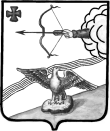 АДМИНИСТРАЦИЯ ОРЛОВСКОГО РАЙОНАКИРОВСКОЙ ОБЛАСТИПОСТАНОВЛЕНИЕ18.04.2018                                                                                                     №265-пг. ОрловО введении режима повышенной готовности на территории д. Давыдовы Орловского сельского поселенияВ соответствии с требованием статей 4, 11 Федерального закона от 21.12.1994 № 68-ФЗ «О защите населения и территорий от чрезвычайных ситуаций природного и техногенного характера», пунктами 24, 25 Положения о единой государственной системе предупреждения и ликвидации чрезвычайных ситуаций, утвержденного постановлением Правительства Российской Федерации от 30.12.2003 № 794, решением комиссии по предупреждению и ликвидации чрезвычайных ситуаций и обеспечению пожарной безопасности Орловского района (протокол от 18.04.2018 №6), в связи с угрозой возникновения чрезвычайной ситуации по причине выхода из строя 1 скважина №11822, в результате чего вышел из строя  электронасосный агрегат, без питьевой воды остались жители в д. Давыдовы, администрация Орловского района ПОСТАНОВЛЯЕТ:Ввести режим повышенной готовности на территории д. Давыдовы Орловского района для органов управления и сил районного звена ТП РСЧС 15 часов 00 минут 18.04.2018 и до особого распоряжения.Координацию основных мероприятий, проводимых органами местного управления, силами муниципального звена территориальной подсистемы Кировской области единой государственной системы предупреждения и ликвидации чрезвычайных ситуаций в целях снижения масштаба последствий чрезвычайной ситуации, осуществлять через комиссию по предупреждению и ликвидации чрезвычайных ситуаций и обеспечению пожарной безопасности Орловского района Кировской области.3. Назначить ответственным за осуществление  мероприятий по ликвидации угрозы чрезвычайной ситуации заместителя главы администрации Орловского района Бисерова А.Г.4.  Заместителю главы администрации Орловского района Бисерову А.Г. организовать взаимодействие сил, привлекаемых к проведению мероприятий по предупреждению чрезвычайной ситуации.5. Администрации Орловского района (Целищеву С.С.) выделить из районного фонда материально-технических ресурсов для предотвращения и ликвидации аварийных ситуаций на объектах жизнеобеспечения Орловского района ООО «Орловский водоканал» агрегат электронасосный центробежный для воды  ЭЦВ 5-6,5-120 №1159. 6.  Рекомендовать ООО «Орловский водоканал» (Жантлю К.К.) в срок до 15.00 19.04.2018 организовать проведение ремонтно-восстановительных работ по восстановлению водоснабжения потребителей д. Давыдовы Орловского района.7. Рекомендовать ОП «Орловское» МО МВД России «Юрьянский» (Целищев В.В.) организовать охрану общественного порядка на  месте проведения ремонтно-восстановительных работ.8. Заведующему сектором ГО и ЧС администрации Орловского Игнатову А.И. организовать сбор и обмен информацией о ходе проведения мероприятий по предупреждению чрезвычайной ситуации.9. Управляющему делами администрации Орловского района Князеву И.А.. опубликовать настоящее постановление в Информационном бюллетене органов местного самоуправления Орловского района.10. Постановление вступает в силу с момента опубликования и распространяется на правоотношения, возникшие с 18.04.2018 года.11. Контроль за выполнением постановления возложить на заместителя главы администрации Орловского района Бисерова А.Г.Глава администрацииОрловского района            С.С. Целищев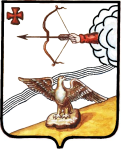 АДМИНИСТРАЦИЯ ОРЛОВСКОГО РАЙОНАКИРОВСКОЙ ОБЛАСТИПОСТАНОВЛЕНИЕ23.04.2018                                                                                           № 266-п г. ОрловОб отмене режима повышенной готовности на территории д. Давыдовы Орловского сельского поселенияВ соответствии с требованием пункта 2 статьи  11  Федерального закона от 21.12.1994 № 68-ФЗ «О защите населения и территорий от чрезвычайных ситуаций природного и техногенного характера», пунктом 26 Положения о единой государственной системе предупреждения и ликвидации чрезвычайных ситуаций, утвержденного постановлением Правительства Российской Федерации от 30.12.2003 № 794 «О единой государственной системе предупреждения и ликвидации чрезвычайных ситуаций», а также решением комиссии по предупреждению и ликвидации чрезвычайных ситуаций и обеспечению пожарной безопасности Орловского района (протокол от 19.04.2018 №7), в связи с устранением обстоятельств, послуживших основанием для введения режима повышенной готовности на территории Орловского сельского поселения, администрация Орловского района ПОСТАНОВЛЯЕТ:1. С 19.04.2018 года отменить режим повышенной готовности на территории д. Давыдовы Орловского района  для органов управления и сил районного звена единой государственной системы предупреждения и ликвидации чрезвычайных ситуаций.2. Опубликовать настоящее постановление в Информационном бюллетене органов местного самоуправления Орловского района.3. Постановление вступает в силу с момента опубликования и распространяется на правоотношения, возникшие с 19 апреля 2018 года.4. Контроль за исполнением постановления оставляю за собой.Глава администрацииОрловского района                С.С. ЦелищевАДМИНИСТРАЦИЯ ОРЛОВСКОГО РАЙОНАКИРОВСКОЙ ОБЛАСТИПОСТАНОВЛЕНИЕ23.04.2018                                                                                         № 270-пг. ОрловО введении режима повышенной готовности на территории центральной усадьбы плодосовхоза Орловского сельского поселенияВ соответствии с требованием статей 4, 11 Федерального закона от 21.12.1994 № 68-ФЗ «О защите населения и территорий от чрезвычайных ситуаций природного и техногенного характера», пунктами 24, 25 Положения о единой государственной системе предупреждения и ликвидации чрезвычайных ситуаций, утвержденного постановлением Правительства Российской Федерации от 30.12.2003 № 794, решением комиссии по предупреждению и ликвидации чрезвычайных ситуаций и обеспечению пожарной безопасности Орловского района (протокол от 21.04.2018 № 7), в связи с угрозой возникновения чрезвычайной ситуации по причине выхода из строя  скважины №4226, в результате чего вышел из строя  электронасосный агрегат, без питьевой воды остались жители в центральной усадьбы плодосовхоза, администрация Орловского района ПОСТАНОВЛЯЕТ:Ввести режим повышенной готовности на территории центральной усадьбы плодосовхоза Орловского района для органов управления и сил районного звена ТП РСЧС 10 часов 00 минут 21.04.2018 года и до особого распоряжения.Координацию основных мероприятий, проводимых органами местного управления, силами муниципального звена территориальной подсистемы Кировской области единой государственной системы предупреждения и ликвидации чрезвычайных ситуаций в целях снижения масштаба последствий чрезвычайной ситуации, осуществлять через комиссию по предупреждению и ликвидации чрезвычайных ситуаций и обеспечению пожарной безопасности Орловского района Кировской области.3. Назначить ответственным за осуществление  мероприятий по ликвидации угрозы чрезвычайной ситуации заместителя главы администрации Орловского района Бисерова А.Г.4.  Заместителю главы администрации Орловского района Бисерову А.Г. организовать взаимодействие сил, привлекаемых к проведению мероприятий по предупреждению чрезвычайной ситуации.5. Администрации Орловского района (Целищеву С.С.) выделить из районного фонда материально-технических ресурсов для предотвращения и ликвидации аварийных ситуаций на объектах жизнеобеспечения Орловского района ООО «Орловский водоканал» насос скважинный погружной АЦВ 6-10-80, стоимостью 30812,67 (тридцать тысяч восемьсот двенадцать рублей 67 коп.).6.  Рекомендовать ООО «Орловский водоканал» (Жантлю К.К.) в срок до 17.00 21.04.2018 организовать проведение ремонтно-восстановительных работ по восстановлению водоснабжения потребителей центральной усадьбы плодосовхоза Орловского района.7. Рекомендовать ОП «Орловское» МО МВД России «Юрьянский» (Целищев В.В.) организовать охрану общественного порядка на  месте проведения ремонтно-восстановительных работ.8. Заведующему сектором ГО и ЧС администрации Орловского Игнатову А.И. организовать сбор и обмен информацией о ходе проведения мероприятий по предупреждению чрезвычайной ситуации.9. Управляющему делами администрации Орловского района Князеву И.А. опубликовать настоящее постановление в Информационном бюллетене органов местного самоуправления Орловского района.10. Постановление вступает в силу с момента опубликования и распространяется на правоотношения, возникшие с 21.04.2018 года.11. Контроль за выполнением постановления возложить на заместителя главы администрации Орловского района Бисерова А.Г.Глава администрацииОрловского района           С.С. ЦелищевАДМИНИСТРАЦИЯ ОРЛОВСКОГО РАЙОНАКИРОВСКОЙ ОБЛАСТИПОСТАНОВЛЕНИЕ23.04.2018                                                                                          № 271-пг. ОрловОб отмене режима повышенной готовности на территории центральной усадьбы плодосовхоза Орловского сельского поселенияВ соответствии с требованием пункта 2 статьи  11  Федерального закона от 21.12.1994 № 68-ФЗ «О защите населения и территорий от чрезвычайных ситуаций природного и техногенного характера», пунктом 26 Положения о единой государственной системе предупреждения и ликвидации чрезвычайных ситуаций, утвержденного постановлением Правительства Российской Федерации от 30.12.2003 № 794 «О единой государственной системе предупреждения и ликвидации чрезвычайных ситуаций», а также решением комиссии по предупреждению и ликвидации чрезвычайных ситуаций и обеспечению пожарной безопасности Орловского района (протокол от 21.04.2018 №7), в связи с устранением обстоятельств, послуживших основанием для введения режима чрезвычайной ситуации на территории Орловского городского поселения, администрация Орловского района ПОСТАНОВЛЯЕТ:1. С 23 апреля 2018 года отменить режим повышенной готовности на территории центральной усадьбы плодосовхоза Орловского сельского поселения  для органов управления и сил районного звена единой государственной системы предупреждения и ликвидации чрезвычайных ситуаций.2. Опубликовать настоящее постановление в Информационном бюллетене органов местного самоуправления Орловского района.3. Постановление вступает в силу с момента опубликования. 4. Контроль за исполнением постановления оставляю за собой.Глава администрацииОрловского района                С.С. ЦелищевИНФОРМАЦИОННЫЙ БЮЛЛЕТЕНЬОРГАНОВ МЕСТНОГО САМОУПРАВЛЕНИЯ МУНИЦИПАЛЬНОГО ОБРАЗОВАНИЯ  ОРЛОВСКИЙ МУНИЦИПАЛЬНЫЙ РАЙОН  КИРОВСКОЙ  ОБЛАСТИ(ОФИЦИАЛЬНОЕ    ИЗДАНИЕ)Отпечатано в администрации Орловского района  25.04.2018, . Орлов Кировской области, ул. Ст. Халтурина, 18  тираж  20  экземпляров1Постановление администрации Орловского района от 18.04.2018 № 265-п «О введении режима повышенной готовности на территории д. Давыдовы Орловского сельского поселения»2Постановление администрации Орловского района от 23.04.2018 № 266-п «Об отмене режима повышенной готовности на территории д. Давыдовы Орловского сельского поселения»3Постановление администрации Орловского района от 23.04.2018 № 270-п «О введении режима повышенной готовности на территории центральной усадьбы плодосовхоза Орловского сельского поселения»4Постановление администрации Орловского района от 23.04.2018 № 271-п  «Об отмене режима повышенной готовности на территории центральной усадьбы плодосовхоза Орловского сельского поселения»